Kiinnostaako tulevaisuusajattelu? Entä kylien tulevaisuuteen vaikuttaminen? Tervetuloa Tulevaisuustaajuus -työpajaan xx.xx.20xx klo xx.xx -xx.xx  mihin paikkaan Tulevaisuustaajuus virittää osallistujat pohtimaan kylän / kylien tulevaisuuttaa, joka on kuvittelemisen ja tavoittelemisen arvoinen. Tulevaisuustaajuus ei kuitenkaan vain innosta ajattelemaan tulevaisuutta uusista näkökulmista, vaan se haastaa myös tunnistamaan keinot muuttaa huominen toivotunlaiseksi. Työpajan kesto on 3 tuntia ja sisältää myös tauot. Osallistuminen ei edellytä mitään ennakko-osaamista tulevaisuustyöstä tai ajattelusta. Työpajan aikana tehdään erilaisia harjoitteita ja tehtäviä mm. hahmotellaan kylän visiota, kuvitellaan Unelmien kylää 2030 ja katsotaan tulevaisuuteen, mitä tulee tehdä, jotta visio toteutuu.Mikä Tulevaisuustaajuus? Menetelmän tarkoituksena on lisätä ihmisten kykyä kuvitella erilaisia tulevaisuuksia ja toimia toivotun tulevaisuuden toteuttamiseksi sekä ylipäätään lisätä keskustelua tulevaisuuksista. Menetelmä on kehitetty Sitrassa ja menetelmä on mukautettu Pohjois-Savon Kylät ry:n ja Päijät-Hämeen Kylien yhteisessä Tulevaisuuden kylät ja korttelit -hankkeen kylä- ja korttelitoimijoille sopivaksi. Tervetuloa mukaan!Tulevaisuustaajuus työpaja järjestetään minkä alueen kylätoimijoille ja asukkaille. Tule paikalle luomaan minkä kylän tulevaisuutta. Tarjolla kahvia ja pientä purtavaa. Tulevaisuustaajuus työpajan tulee teidän kanssanne toteuttamaan kuka. Lisätietoja illasta saa keneltä ja yhteystiedot.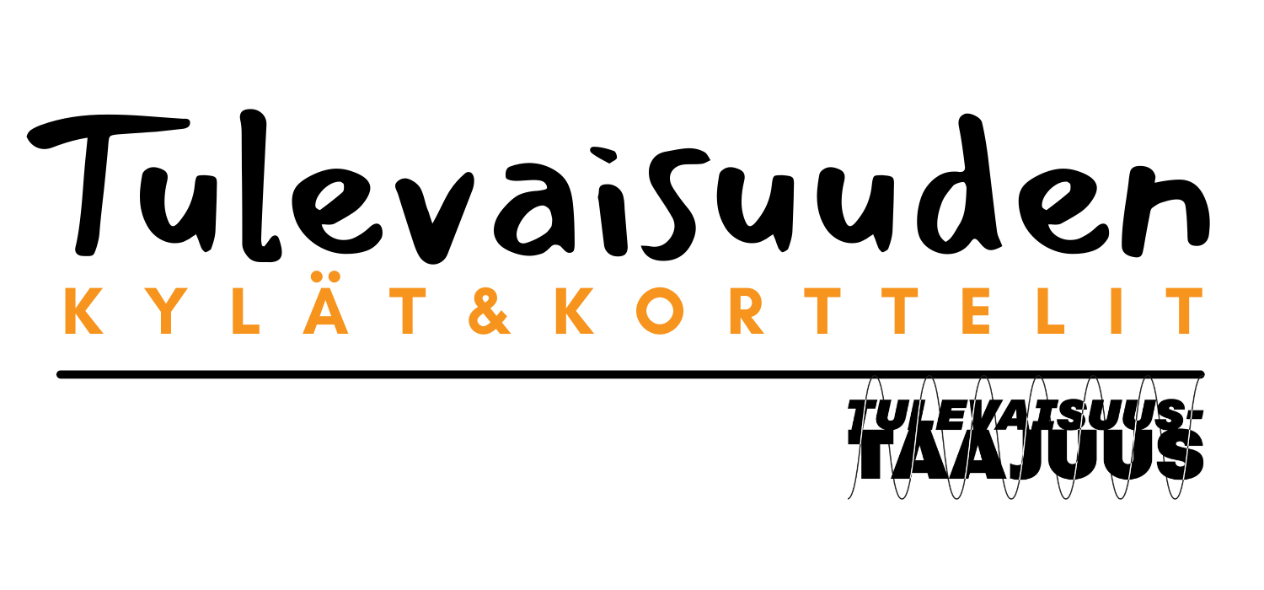 